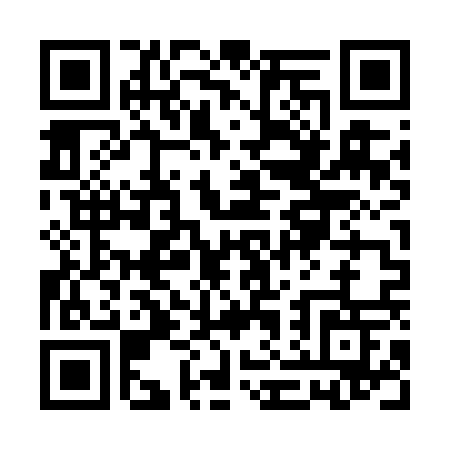 Prayer times for Stratford Landing, Virginia, USAMon 1 Jul 2024 - Wed 31 Jul 2024High Latitude Method: Angle Based RulePrayer Calculation Method: Islamic Society of North AmericaAsar Calculation Method: ShafiPrayer times provided by https://www.salahtimes.comDateDayFajrSunriseDhuhrAsrMaghribIsha1Mon4:145:481:125:088:3710:102Tue4:155:481:135:088:3710:103Wed4:155:491:135:088:3710:104Thu4:165:491:135:088:3610:095Fri4:175:501:135:098:3610:096Sat4:185:501:135:098:3610:087Sun4:185:511:135:098:3610:088Mon4:195:511:145:098:3510:079Tue4:205:521:145:098:3510:0710Wed4:215:531:145:098:3510:0611Thu4:225:531:145:098:3410:0512Fri4:235:541:145:098:3410:0513Sat4:245:551:145:098:3310:0414Sun4:255:561:145:098:3310:0315Mon4:265:561:145:098:3210:0216Tue4:275:571:145:098:3210:0117Wed4:285:581:155:098:3110:0118Thu4:295:591:155:098:3010:0019Fri4:305:591:155:098:309:5920Sat4:316:001:155:098:299:5821Sun4:326:011:155:088:289:5722Mon4:336:021:155:088:289:5623Tue4:356:031:155:088:279:5424Wed4:366:031:155:088:269:5325Thu4:376:041:155:088:259:5226Fri4:386:051:155:088:249:5127Sat4:396:061:155:078:239:5028Sun4:416:071:155:078:229:4829Mon4:426:081:155:078:219:4730Tue4:436:081:155:078:219:4631Wed4:446:091:155:068:209:45